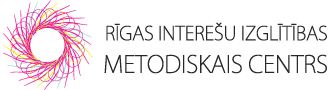 Vizuālās mākslas un vizuāli plastiskās mākslas MA2017./2018. mācību gada plānotie konkursi/izstādes,  pilsētas un valsts nozīmes pasākumi P.S. Iespējamas  izmaiņas datumosMC metodiķes:  Viva Dzene un Dagnija RamaneDatumsRajons/priekšpilsētaPasākums27.09.2017.PilsētaVizulās un vizuāli plastiskās mākslas skolotāju seminārs BJC „Rīgas Skolēnu pils”2017./2018.m.g.oktobris – aprīlisPilsēta, valstsGatavošanās Latvijas valsts 100 gadeiVizuālās un vizuāli plastiskās mākslas konkurss”Nu to Rīgu ieraudzīju”01.11.2017.PilsētaRīgas Interešu izglītības metodisko materiālu skates – metodisko materialu  iesniegšana13. – 14.11.2017.PilsētaRīgas Interešu izglītības metodisko materiālu skates darbu prezentācija07. – 15.12.2017.PilsētaRīgas Interešu izglītības metodisko materiālu darbu izstādes iekārtošanaJanvāris, februāris 2018. PilsētaIzglītības iestāžu radošo darbu izstāde “Leduspuķe logā” Rīgas centrālajā bibliotekā22. – 24.01. 2018.Pilsēta, VISCStarptautiskās bērnu mākslas izstādes "Lidice 2018" darbu iesniegšana BJC "Rīgas Skolēnu pils" 103.telpā25. -26.01. 2018.Starptautiskās bērnu mākslas izstādes "Lidice 2018" darbu vērtēšana 05.02. 2018.Starptautiskā bērnu mākslas konkursa "Lidice 2018"  izstādes iekārtošana Rīgas domē06. – 21.02.2018.Starptautiskā bērnu mākslas konkursa "Lidice 2018" izstāde Rīgas domē 20. 02. 2018.Starptautiskā bērnu mākslas konkursa "Lidice 2018" laureātu apbalvošana  (laiks tiks precizēts)22. 02. 2018. Starptautiskās bērnu mākslas izstādes "Lidice 2018" demontāža2018. g. martsRajonos un priekšpilsētāsVizuālās un vizuāli plastiskās mākslas konkursa “Nu tai Rīgā ieraudzīju” rajonu/ priekšpilsētu kārtas darbu iesniegšana,  izstāžu iekārtošana, izstādes2018.g. aprīlisRīgas dome Vizuālās un vizuāli plastiskās mākslas konkursa “Nu tai Rīgā ieraudzīju” (vizuāli plastiskās mākslas darbu iesniegšana),  izstādes iekārtošana, izstāde Rīgas domēVisu mācību gaduBJC “Rīgas Skolēnu pils” 1. stāva vestibilāIzglītības iestāžu radošo darbu izstādes galerijā “Tikšanās”Visu mācību gaduRadošās darbnīcas laikrakstā “Izglītība un Kultūra”Visu mācību gaduTālākizglītības kursi (skat. intereses.lv)